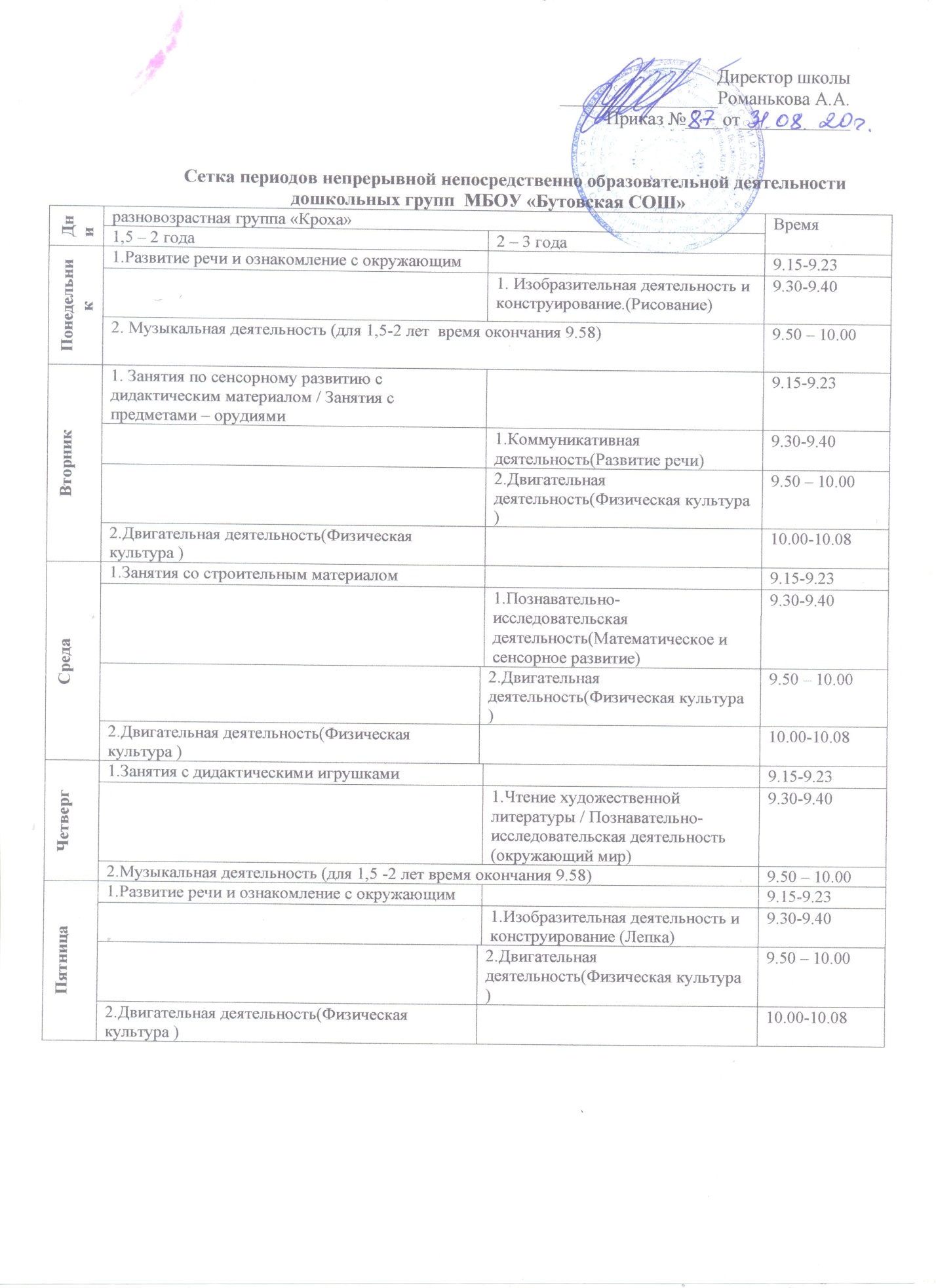 Сетка периодов непрерывной непосредственно образовательной деятельности дошкольных групп  МБОУ «Бутовская СОШ» Сетка периодов непрерывной непосредственно образовательной деятельности дошкольных групп  МБОУ «Бутовская СОШ» Режим дня  разновозрастной группы «Ягодка»Режим дня  разновозрастной группы «Колокольчик»Режим дня  разновозрастной группы «Кроха»Дни неделиразновозрастная группа комбинированной направленности «Колокольчик»разновозрастная группа комбинированной направленности «Колокольчик»разновозрастная группа комбинированной направленности «Колокольчик»Время Дни недели3 – 4 года3 – 4 года4 – 5 летВремя Понедельник1.Чтение художественной литературы /  Познавательно-исследовательская деятельность (окружающий мир)1.Чтение художественной литературы /  Познавательно-исследовательская деятельность (окружающий мир)9.15-9.30Понедельник1.Чтение художественной литературы /  Познавательно-исследовательская деятельность (окружающий мир)9.35-9.55Понедельник2. Музыкальная деятельность ( для 3 – 4 лет время окончания 10.20)2. Музыкальная деятельность ( для 3 – 4 лет время окончания 10.20)2. Музыкальная деятельность ( для 3 – 4 лет время окончания 10.20)10.05 – 10.25Вторник1. Коммуникативная деятельность(Развитие речи)1. Коммуникативная деятельность(Развитие речи)9.15-9.30Вторник1. Коммуникативная деятельность(Развитие речи)9.35-9.55Вторник2. Двигательная деятельность (Физическая культура ) ( для3 – 4 лет время окончания 10.20)2. Двигательная деятельность (Физическая культура ) ( для3 – 4 лет время окончания 10.20)2. Двигательная деятельность (Физическая культура ) ( для3 – 4 лет время окончания 10.20)10.05 – 10.25ВторникДвигательная деятельность (Адаптивная физическая культура для ребенка с НОДА)  Двигательная деятельность (Адаптивная физическая культура для ребенка с НОДА)  Двигательная деятельность (Адаптивная физическая культура для ребенка с НОДА)  15.45 – 16.05Среда1. Изобразительная деятельность и конструирование.(Рисование/конст)1. Изобразительная деятельность и конструирование.(Рисование/конст)9.15-9.30Среда1. Изобразительная деятельность и конструирование. (Рисование/констр)9.35-9.55Среда2.Двигательная деятельность(Физическая культура ) ( для3 – 4 лет время окончания 10.20)2.Двигательная деятельность(Физическая культура ) ( для3 – 4 лет время окончания 10.20)2.Двигательная деятельность(Физическая культура ) ( для3 – 4 лет время окончания 10.20) 10.05-10.25СредаДвигательная деятельность (Адаптивная физическая культура для ребенка с НОДА)  Двигательная деятельность (Адаптивная физическая культура для ребенка с НОДА)  Двигательная деятельность (Адаптивная физическая культура для ребенка с НОДА)  15.45 – 16.05Четверг1.Познавательно-исследовательская деятельность (Математическое и сенсорное развитие)9.15-9.30Четверг1.Познавательно-исследовательская деятельность (Матем. и сенсорное развитие)1.Познавательно-исследовательская деятельность (Матем. и сенсорное развитие)9.35-9.55Четверг3. . Музыкальная деятельность.(для 3 – 4 лет время окончания 10.20)3. . Музыкальная деятельность.(для 3 – 4 лет время окончания 10.20)3. . Музыкальная деятельность.(для 3 – 4 лет время окончания 10.20)10.05 – 10.25ПятницаИзобразительная деятельность и конструирование Лепка/аппликация)9.15-9.30Пятница2.Изобразительная деятельность и конструирование Лепка /аппликация)Изобразительная деятельность и конструирование Лепка /аппликация)9.35-9.55Пятница3. Двигательная деятельность(Физическая культура ). (для 3 – 4 лет время окончания 10.20)3. Двигательная деятельность(Физическая культура ). (для 3 – 4 лет время окончания 10.20)3. Двигательная деятельность(Физическая культура ). (для 3 – 4 лет время окончания 10.20)10.05 – 10.25ПятницаДвигательная деятельность (Адаптивная физическая культура для ребенка с НОДА)  Двигательная деятельность (Адаптивная физическая культура для ребенка с НОДА)  Двигательная деятельность (Адаптивная физическая культура для ребенка с НОДА)  15.45 – 16.05Дни неделиразновозрастная группа «Ягодка»разновозрастная группа «Ягодка»Время Дни недели5 – 6 лет6 – 7 летВремя Понедельник1.Коммуникативная деятельность(Развитие речи)9.15-9.40Понедельник1.Коммуникативная деятельность(Развитие речи)9.45-10-10Понедельник2. Двигательная деятельность (Физическая культура )2. Двигательная деятельность (Физическая культура )10.20-10.45Понедельник3.Изобразительная деятельность и конструирование (констр)15.45-16.10Вторник1. Познавательно-исследовательская деятельность(Математическое и сенсорное развитие)9.15-9.40Вторник1.Познавательно-исследовательская деятельность (окружающий мир)9.45-10-10Вторник2. Изобразительная деятельность и конструирование (Лепка/аппликация) (для старшей окончание 10.40)2. Изобразительная деятельность и конструирование (Лепка/аппликация) (для старшей окончание 10.40)10.20-10.45Вторник3. Познавательно-исследовательская деятельность (окружающий мир)15.45-16.10Среда1.Познавательно-исследовательская деятельность(Математическое и сенсорное развитие)9.15-9.40Среда1.Познавательно-исследовательская деятельность(Математическое и сенсорное развитие)9.45-10-10Среда2. Музыкальная деятельность)(для средней окончание 10.40)2. Музыкальная деятельность)(для средней окончание 10.40)10.20-10.45Среда3.Двигательная деятельность(Физическая культура ) (на прогулке)3.Двигательная деятельность(Физическая культура ) (на прогулке)11.25 – 11.55Четверг1. Коммуникативная деятельность(обучение грамоте)/    Чтение художественной литературы9.15-9.40Четверг1. Коммуникативная деятельность(обучение грамоте)/    Чтение художественной литературы9.45-10-10Четверг2. Познавательно-исследовательская деятельность (окружающий мир) (для старшей окончание 10.40)2. Познавательно-исследовательская деятельность (окружающий мир) (для старшей окончание 10.40)10.20-10.45Четверг3.Двигательная деятельность(Физическая культура )3.Двигательная деятельность(Физическая культура )15.45-16.10Пятница1.Коммуникативная деятельность(Развитие речи)9.15-9.40Пятница1.Коммуникативная деятельность(Развитие речи)9.45-10.10Пятница2.Изобразительная деятельность и конструирование (рисование) (для старшей окончание 10.40)2.Изобразительная деятельность и конструирование (рисование) (для старшей окончание 10.40)10.20-10.45Пятница3. Музыкальная деятельность3. Музыкальная деятельность15.45-16.10Режимные моменты5 -6 лет6 – 7 летприем и осмотр детей, игры, дежурство7.30 - 8.307.30 - 8.30утренняя гимнастика8.30 - 8.458.30 - 8.45подготовка к завтраку, завтрак8.45 - 9.108.45 - 9.10игры, подготовка к непосредственно образовательной деятельности9.40 -10.059.40 -10.05 периоды непосредственно образовательной деятельности9.45 – 10.10,10.20 – 14.459.15 – 9.40,10.20 – 10.45второй завтрак10.05-10.1510.05-10.15подготовка к прогулке, прогулка 11.15 - 12.1511.15 - 12.15подготовка к обеду, обед12.15 - 12.4512.15 - 12.45подготовка ко сну12.45 - 13.0012.45 - 13.00дневной сон 13.00 - 15.0013.00 - 15.00подъем, воздушные и водные процедуры15.00 - 15.3015.00 - 15.30полдник 15.30 - 15.4515.30 - 15.45игры, самостоятельная деятельность 16.10 - 16.3016.10 - 16.30 периоды непосредственно образовательной деятельности15.45 – 16.1015.45 – 16.10прогулка16.30 - 17.4516.30 - 17.45уход детей домой 17.45 - 18.0017.45 - 18.00Режимные моменты3 – 4 года4 – 5 летприем и осмотр детей, игры, дежурство7.30 - 8.307.30 - 8.30утренняя гимнастика8.30 - 8.458.30 - 8.45подготовка к завтраку, завтрак8.45 - 9.108.45 - 9.10игры, подготовка к непосредственно образовательной деятельности9.30 – 10.00,9.10 – 9.35, периоды непосредственно образовательной деятельности9.15 – 9.30,10.05 – 10.209.35 - 10.25,второй завтрак10.00-10.0510.00-10.05подготовка к прогулке, прогулка 10.25 - 12.1510.25 - 12.15подготовка к обеду, обед12.15 - 12.4512.15 - 12.45подготовка ко сну12.45 - 13.0012.45 - 13.00дневной сон 13.00 - 15.0013.00 - 15.00подъем, воздушные и водные процедуры15.00 - 15.3015.00 - 15.30полдник 15.30 - 15.4515.30 - 15.45игры, самостоятельная деятельность 15.45 - 16.3015.45 - 16.30прогулка16.30 - 17.4516.30 - 17.45уход детей домой 17.45 - 18.0017.45 - 18.00Режимные моменты1,5- 3 летприем и осмотр детей, игры, дежурство7.30 - 8.30утренняя гимнастика8.30 - 8.45подготовка к завтраку, завтрак8.45 - 9.10игры, подготовка к непосредственно образовательной деятельности     9.10 – 9.15 периоды непосредственно образовательной деятельности9.15 –10.00 второй завтрак10.10 – 10.20подготовка к прогулке, прогулка 10,20 – 11.45подготовка к обеду, обед11.45 – 12.20подготовка ко сну, дневной сон 12.20 - 15.00подъем, воздушные и водные процедуры15.00 - 15.30полдник 15.30 - 15.45игры, самостоятельная деятельность 15.45 - 16.30прогулка16.30 - 17.45уход детей домой 17.45 - 18.00